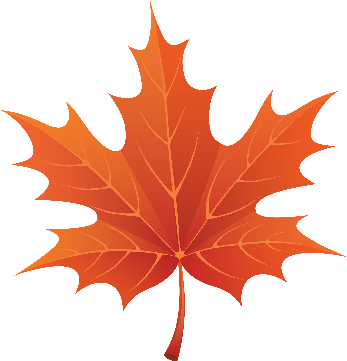 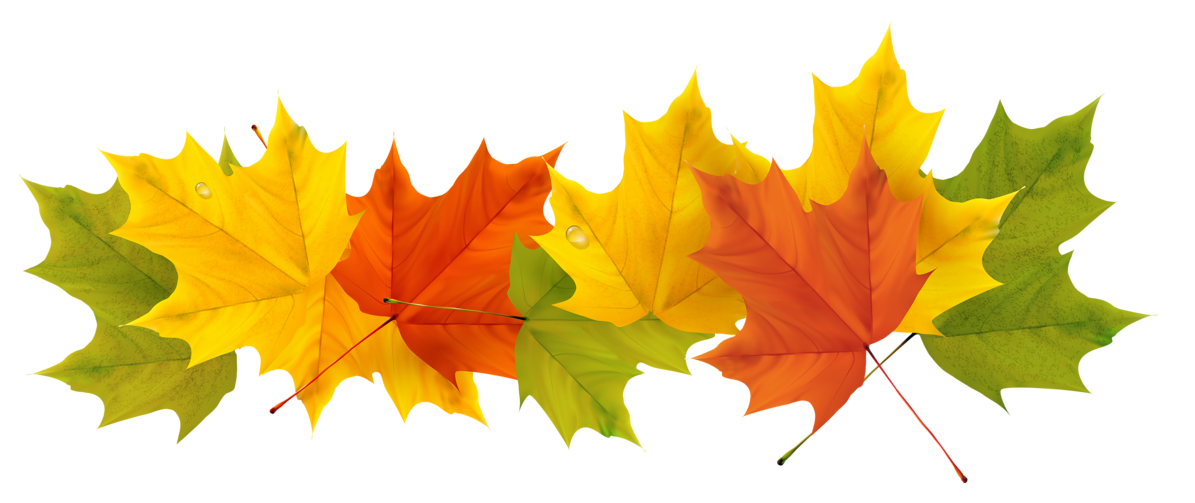 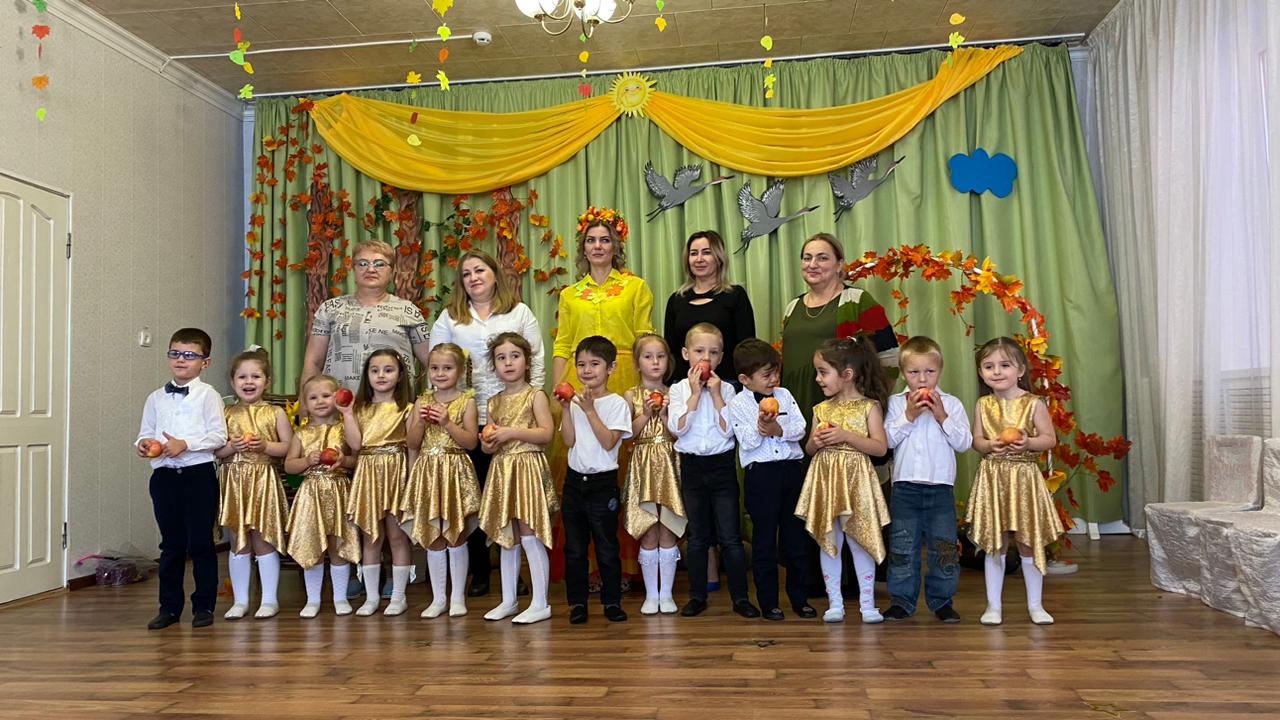 Сценарий осеннего праздника Дети входят под музыку.Ведущий: Дорогие ребята, уважаемые взрослые!Заглянул осенний праздник в детский сад,Чтоб порадовать и взрослых и ребят!Ведущий: Что за праздник на дворе?Дети: Наступила осень!Ведущий: Мы об Осени детей рассказать попросим.1 ребёнокОсень – желтенькое слово жёлтенькой картинки.Потому что пожелтели листья на осинке.2 ребёнокЛюбит осень жёлтый цвет : С жёлтым дождиком рассвет,Пожелтевшую траву, и опавшую листву.3 ребёнокЛистьев жёлтые страницы,Улетают снова птицы.Погрустить любит она,Осень – милая пора.4 ребёнокОсень в жёлтом сарафанеВ листьях головной уборВ уголок любой заглянетГде шумит осенний бор5 ребёнокКак красиво в нашем залеВсех на праздник мы позвалиБудем осень в гости зватьС нею петь и танцеватьВедущий: Но где же Осень?Вдруг она забыла к нам дорожку?С делами, может быть, пока замешкалась немножко?Ребята, давайте пригласим красавицу Осень к нам в гости?Давайте все вместе дружно крикнем: Осень! Осень! В гости просим!Входит ОсеньПесня (поёт Осень) «Кто сказал, что осень грустная пора?»муз. ДевочкинойОсень :Здравствуйте, ребята.Я – Осень золотая,Взгляните на меня,В наряде золотистомЯ в гости к вам пришла.Я рада, что мы снова вместе.А вы знаете про осень песни?Ведущий: Конечно, милая Осень. Ребята тебя ждали и приготовили тебе красивую песню.Песня «Падают листья» музыка КрасеваДети садятся на стульяВедущий:Мы очень рады, Осень,Вновь встретиться с тобой!Прочтем стихотвореньяДля гостьи дорогой!1 ребёнокЕсли дождик бьёт в лицо,ветер треплет деревцо,тучи по небу плывут –это осенью зовут.2 ребёнокБродит в роще листопадпо кустам и кленам.Скоро он заглянет в садЗолотистым звоном.3 ребёнокСоберем из листьев веерЯркий и красивый,Побежит по листьям ветерЛегкий и игривый.4 ребёнокИ послушно ветру вследЛистья улетают.Значит, лета больше нетОсень наступает.Осень : Молодцы, ребята! Какие хорошие стихи вы прочитали. А вы знаете, что осень – время сбора урожая?Ведущий: Ну, конечно. Ребята, урожай каких овощей убирают осенью?(Ответы детей)(В это время детям-участникам надевают шапочки овощей, Тане – косынку, козлику - рожки)А сейчас ребята покажут тебе, дорогая Осень, что случилось с девочкой Таней.Однажды мама послала свою дочку Таню в огород собрать разных овощей к обеду. И вот что произошло в огороде.Сценка "ТАНЯ И ОВОЩИ"Выходит Таня. В руках у нее корзинка. Таня оглядывается по сторонам.Таня.Посылает меня мама в огород,И капуста, и морковка тут растет.Но каких нарвать, не знаю, овощейДля салата, винегрета и для щей? Как мне только разобраться и узнать,Что мне надо для обеда собирать?Кто бы в этом трудном деле мне помог?Где морковка, где капуста, где лучок?Морковка.       Я — красная девица, зеленая косица!       Собою я горжусь и для всего гожусь!       И для сока, и для щей, для салатов и борщей,       В пироги, и винегрет, и. зайчишкам на обед!Капуста.       Я бела и сочна, я полезна и вкусна!       Стою на толстой ножке, скрипят мои одежки.Зеленый лук.        Говорят, я горький, говорят, несладкий!         Стрелочкой зеленой я расту на грядке.          Я полезный самый, в том даю вам слово!          Лук зеленый ешьте — будете здоровы!Свекла.          Я кругла и крепка, темно-красные бока,          Свекла молодая, сладкая такая!          Я гожусь на обед, и в борщи, и в винегрет!Картошка.       Я — картошка, загляденье,       Я — картошка, объеденье!       Крах-ма-ли-ста! Да раз-ва-ри-ста!        Без меня — нет, нет, — не получится обед!        Выходит Козел, трясет бородой, угрожая рогами.Козел.      Не дам я морковки, не дам огурцов,      За каждый кочан я сражаться готов! Ме-е-е.Все овощи.      Защити нас, Таня, защити,     Прогони ты его поскорей,     Пусть идёт дорогою своей!     Таня берет хворостину и грозит Козлу.Таня.      Уходи, уходи, огороду не вреди!      Не стучи ногами, не крути рогами!      Уходи, уходи, огороду не вреди! Вот я тебя! Козел убегает.Овощи.        Спасибо, спасибо, большое спасибо!Капуста.        Вот капусты кочан (протягиваете Тане).Морковь.       Вот морковки пучок!Огурец.      Вот душистый огурчик!Лук.      Вот свежий лучок!Свекла.       Вот свекла!Картошка.       А вот и картошка!Все.      Мы все поделились с Танюшей немножко.Осень : Какая интересная история!Ведущий: Осень - славная пора,Урожай собирать помогай, детвора!Песня «Урожай собирай» музыка ФилиппенкоОсень : Как красиво вы поете,И стихи читаете!А на сцене, как артисты,Просто выступаете.Ведущий: Все наши ребята любят выступать,И аплодисменты зала любят получать!Танец мы станцуем, а ты посмотри:Очень постарались для тебя они!Игра- эстафета «Кто быстрее обежит лужи в одной калоше» (Дети делятся на 2 команды, каждой команде даётся по зонтику и калоше. Первые игроки с зонтиком в руках и в калоше обегают обручи-лужи, добегают до кубиков, стоящих на другом конце зала, обегают их и возвращаются назад, передают зонтик следующему игроку)Осень :Праздник ваш - ну просто чудо!Всем рассказывать я будуСколько здесь талантливых ребят!Ходят дружно в детский сад!Осень :До свидания, друзья,Мне пора в дорогу.Ждут меня леса, поля:Дел осенних много.Осень уходитВедущий. Уважаемые родители!Закончился праздник, окончена встреча,Настал расставания час.Мы пели, играли –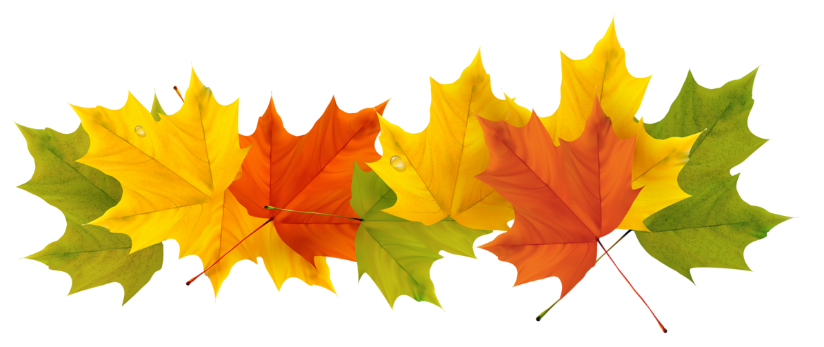 И всех согревали - улыбки и блеск ваших глаз. До новых встреч! До свидания!Дети под музыку уходят из зала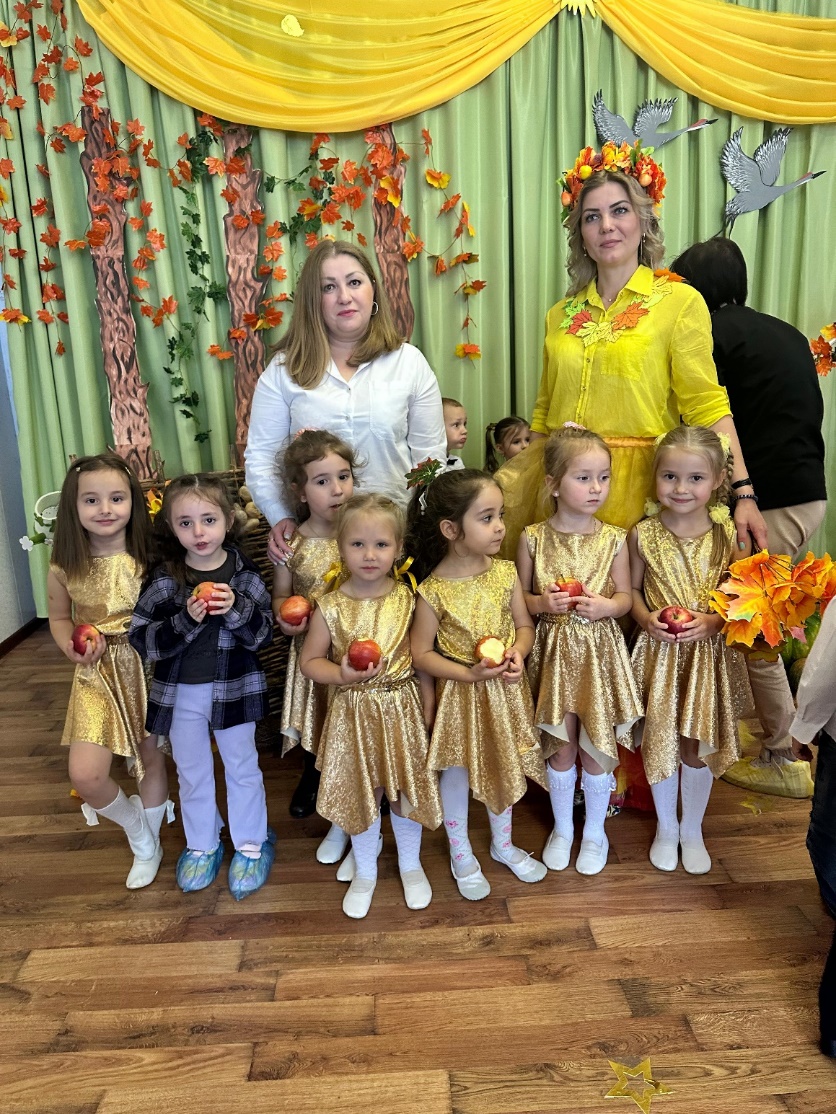 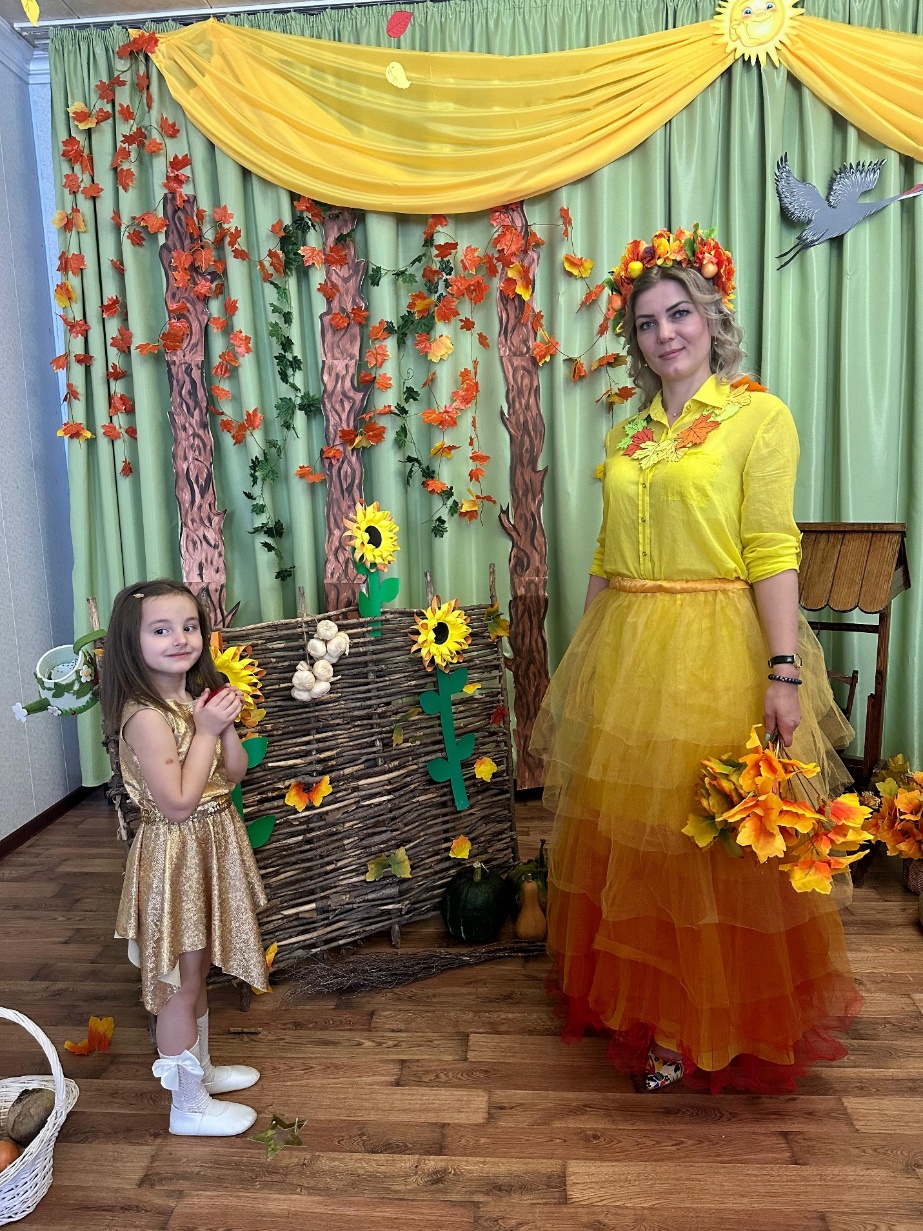 